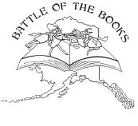 LevelTitleAuthor5th/6thAl Capone Does my ShirtsGennifer Choldenko5th/6thAnybodiesN.E. Bode5th/6thDestruction of PompeiiLauren Tarshis5th/6thElephant in the GardenMichael Morpurgo5th/6thJanitorsTyler Whitesides5th/6thLegend of Ghost DogElizabeth Kimmel5th/6thOut of my MindSharon Draper5th/6thOut of the DustKaren Hesse5th/6thTitanic: Voices from DisasterDeborah Hopkinson5th/6thWho is Stan Lee?Geoff EdgarsLevelTitleAuthor7th/8thBoundlessKenneth Oppel7th/8thCall it CourageArmstrong Sperry7th/8thChronicles of Vladimir Tod: 8th Grade BitesHeather Brewer7th/8thEndangeredEliot Schrefer7th/8thHeir ApparentVivian Vande Velde7th/8thHeist SocietyAlly Carter7th/8thLast Book in the UniverseW.R. Philbrick7th/8thLions of Little RockKristin Levine7th/8thOutcastsJohn Flanagan7th/8thUngiftedGordon Korman